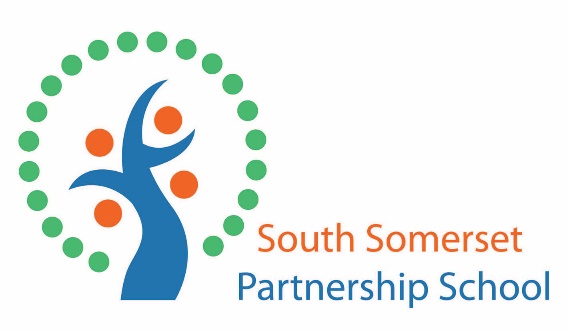 SSPS Curriculum Intent 2019/20SSPS is organised into 6 lessons a day each timetabled over the course of a week.The Upper School, Year 11 and The Lower School (Year 11 Best Placed in a PRU) offer a one year GCSE / Level 1 + 2 curriculum.Pupils participate in the following lessons:Any pupil who is unable to access this curriculum may be allocated a place on a Personalised Learning Plan (PLP), this is tailored to the needs of each individual and ensures core subject teaching is delivered alongside internal or external alternative provision.Pupils in Year 11 are unlikely to return to a mainstream setting.In Years 9-10 pupils complete a ‘re-engagement’ curriculum, at the request of schools, in order to support their return to mainstream school in Year 11. This is delivered at Dampier Street for pupils with Medical and Mental Health diagnosis and in Chard for those who display social and emotional needs or have been permanently excluded from school.Pupils cover core subjects alongside receiving significant support with social and emotional skills and skills which will help them to access learning when they return to school. Part time placements can be offered.Middle Years- Primary and Years 7-8Pupils in Middle Years (4-8) complete a topic based curriculum which is fully integrated to ensure learning gaps are identified and filled alongside significant time spent on developing social and emotional well-being, allowing a child to engage in a mainstream classroom.The MY PRU curriculum is planned in a similar way to a primary classroom with all skills integrated into all lessons.Pupils in Key Stage 4 who are too unwell to attend a Centre can access virtual learning. This provides 4 lessons of Maths and 4 lessons of English a week for pupils. Children and Young People who use the VC are encouraged to attend our Medical Provision on a Wednesday and to increase their time in school and broaden their subject base whilst in the Centre. All pupils accessing VC receive a welfare and safeguarding check weekly as well as being required to log in to the virtual classroom to attend lessons 4 days a week.Pupils who access hospital provision will complete work sent by their school in our hospital classroom.Literacy StatementAt SSPS we provide a rich literary environment to promote reading. We teach synthetic phonics to our younger pupils through multi-sensory and fun activities. We use the Pixl 'code' programme for those who require intensive intervention in our secondary phase. Pupils are encouraged to read aloud regularly and to apply their reading skills in practical and real-life contexts, reading labels, signs and environmental print. We read a wide range of poetry, fiction and non-fiction texts with our pupils and encourage them to develop their vocabulary both in English lessons and across the curriculum. We actively support reading for pleasure and encourage pupils of all ages to discuss and reflect on what they have read. We use Pixl 'Unlock' to develop vocabulary, and we actively develop the use of technical and subject specific words to support pupils to broaden their knowledge and understanding of language and its roots. We have high expectations of pupils, and every child is expected to read to build their ability and confidence as lifelong readers. Numeracy StatementAt SSPS we create a wide range of learning activities to develop mathematical skills and knowledge. We utilise a range of resources and methods to tailor mathematical teaching to the needs of individual pupils. Pupils develop their numeracy skills in practical and creative contexts in addition to daily maths lessons. Mathematics is embedded in all learning across the curriculum, and pupils have opportunities to develop mathematical vocabulary and solve multi-step problems using concrete, pictorial and abstract supports. Mathematics is taught in the context of STEAM across the school and pupils are encouraged to use and apply their mathematical knowledge in a broad range of subjects. Teachers personalise learning for each child in order to break down any barriers to learning and target any specific gaps. Pupils have daily opportunities to complete independent learning and to develop their confidence in maths and their resilience to challenge themselves and others. In preparation for the world of work, pupils are exposed to maths in real-world and career based situations.  We support pupils to access online support materials and apps, including Pixl Maths in order to encourage pupils to practice the skills they have learnt in the classroom. LSUSMaths44English44Science66Option (Art / Geography)22BTEC Home Cooking22PE22Social and Emotional Development63Other (PSHE/ Thrive etc)45English Literature0230301Assembly1Thrive Breakfast4English1Horticulture4 Maths2 PE7Outdoor Thrive4Topic2Wellbeing